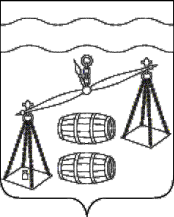 КАЛУЖСКАЯ  ОБЛАСТЬ                            СУХИНИЧСКИЙ  РАЙОН                                СЕЛЬСКАЯ  ДУМАСЕЛЬСКОГО  ПОСЕЛЕНИЯ«СЕЛО  ТАТАРИНЦЫ»РЕШЕНИЕот  08.11.2019 г.                                                                              № 196О внесении изменений в Решение Сельской ДумыСельского поселения «Село Татаринцы» от 18.01.2019№ 163 «Об утверждении Положения о предоставлении гражданами, претендующими на замещение должностей муниципальной службы, и муниципальными служащимиадминистрации сельского поселения «Село Татаринцы», сведений о доходах, расходах, об имуществе и обязательствах имущественного характера»        В соответствии с Федеральным законом от 02.03.2007 N 25-ФЗ "О муниципальной службе в РФ", Федеральным законом от 25.12.2008 N 273-ФЗ "О противодействии коррупции", руководствуясь Уставом сельского поселения «Село Татаринцы»,  Сельская Дума сельского поселения «Село Татаринцы» РЕШИЛА:      1.Внести изменения в Решение Сельской Думы сельского поселения «Село Татаринцы» от 18.01.2019г № 163 «Об утверждении Положения о предоставлении гражданами, претендующими на замещение должностей муниципальной службы, и муниципальными служащими администрации сельского поселения «Село Татаринцы, сведений о доходах, расходах, об имуществе и обязательствах имущественного характера» (приложение N 1).2.Настоящее Решение вступает в силу после его обнародования и подлежит размещению на сайте администрации МР «Сухиничский район» в разделе «Поселения»  в сети Интернет.     3. Контроль за исполнением настоящего Решения возложить на администрацию сельского поселения «Село Татаринцы».Глава сельского поселения «Село Татаринцы»	Н.Н.АбросимоваПриложение № 1 к Решению Сельской ДумыСП «Село Татаринцы»от 08.11.2019г № 196ВНЕСЕНИЕ ИЗМЕНЕНИЙ В ПОЛОЖЕНИЕ О ПРЕДОСТАВЛЕНИИ ГРАЖДАНАМИ ПРЕТЕНДУЮЩИМИ НА ЗАМЕЩЕНИЕ ДОЛЖНОСТЕЙ МУНИЦИПАЛЬНОЙ СЛУЖБЫ, И МУНИЦИПАЛЬНЫМИ СЛУЖАЩИМИ АДМИНИСТРАЦИИ СЕЛЬСКОГО ПОСЕЛЕНИЯ «СЕЛО ТАТАРИНЦЫ»СВЕДЕНИЙ О ДОХОДАХ, РАСХОДАХ, ОБ ИМУЩЕСТВЕ И ОБЯЗАТЕЛЬСТВАХ ИМУЩЕСТВЕННОГО ХАРАКТЕРА.Пункт 6 изложить в новой редакции:«6.  Сведения о доходах, расходах, об имуществе и обязательствах имущественного характера представляются Главой администрации в Губернатору Калужской области, а специалистами администрации - Главе администрации сельского поселения «Село Татаринцы».»